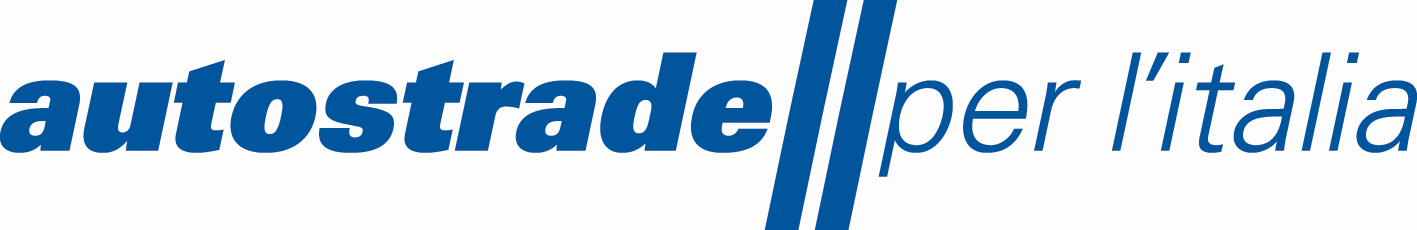 ELENCO DESCRITTIVO DELLE VOCIS o c i e t à   p e r   a z i o n iSOSTITUZIONE DELLE RECINZIONI LATERALI DAL KM 42+400 (OPERA CAVALCAVIA N. 41) E IL KM 54+625 (OPERA GALLERIA DEL LAGO)  IN ENTRAMBE LE DIREZIONI NORD E SUD CON RECINZIONE TIPO R1B FAUNISTICA A MAGLIE DIFFERENZIATE. TRONCO: IX °UDINE AUTOSTRADA: A/23 UDINE - TARVISIOTRATTA: UDINE -  CARNIAGiugno 2019N° Prest.1044281) R.022  -   Rimozione di rete a maglia differenziata di qualsiasi altezza, compreso la pulizia mediante estirpazione di vegetazione erbacea ed arbustiva cresciuta a ridosso della recinzione, il taglio ed il carico, trasporto e scarico del materiale presso i depositi della Societa`, nonchè il carico, trasporto e scarico a rifiuto di quello derivante dalla pulizia.	m. 24.920,70N° Prest.1039582) R.023  -   Rimozione di montanti o saette per recinzione, compreso lo scavo, la demolizione, la consegna del materiale riutilizzabile presso i depositi della Società, nonchè il carico, trasporto e scarico a rifiuto di quello non riutilizzabile.	n. 17.0223) R.026  -   Posa in opera di rete a maglia differenziata, con il collegamento a quella eventualmente esistente, la posa in opera e tesa dei fili tenditori e della corda spinosa, compreso il prelievo del materiale presso i magazzini della Societa` qualora fornito con trasporto a pié d'opera e quanto altro occorrente.N° Prest.104430N° Prest.1039594) R.027  -   Posa in opera di montanti o saette per recinzione, di qualsiasi altezza, compreso lo scavo, il getto del blocco di fondazione in calcestruzzo di classe Rck min. 15MPa, delle dimensioni adeguate all'altezza del montante, comunque non inferiori a  cm 30x30x30, compreso il prelievo del materiale presso i depositi della Societa`qualora fornito ed il trasporto a pié d'opera. 	n. 17.0225) C.550 -   Rete a maglie differenziate per recinzione tipo “R.1.A” e “R.1.B”. zincata; costruita con filo del diametro di  mm. 2,20. Tolleranze per il diametro dei fili: come previsto dalle norme UNI-EN 10218. Rete elettrosaldata costruita in base alle normative CEN-EN 10223-4 N° Prest.10430803) con altezza di m 1.80m. 24.920,70N° Prest.1164296) C.561 - PIANTANA  di base, per rete tipo “R.1.B.”,in acciaio a forma di lancia a croce con piattabanda superiore di dimensioni 150 x 200 spessore . Con saldate Lancia a croce  inferiori di cui  una con vista perpendicolare all’asse di dimensione  prof. e largh. . con punta triangolare di . e spess. di 5mm e l’altra con vista trasversale  all’asse di dimensione  prof. e largh. . con punta triangolare di . e spess. di 5mm. Avente saldato sulla piattabanda superiore  un ferro a U di 50 x 52 x  alto .  spessore . opportunamente asolato per l’imprigionamento  ed il  fissaggio  tramite bullone del montante a U  all’interno dello stesso. Zincate a Caldo.	Complete di opportune Bulloneria con doppie rondelle per il fissaggio piantana-palo e per il fissaggio piantana-saette.	Da posizionare una ogni palo intermedio, ogni palo di caposaldo, ogni saetta di controvento ed a ogni saetta di caposaldo .	n. 17.022 7) C.545 -   Paletto per recinzione tipo “R.1.B” con sezione a C di mm 50-45 ed altezza di cm 265N° Prest.1038877)  01) forato per posizione intermedian. 12.112N° Prest.1038888) 02) forato per posizione di caposaldoN° Prest.1038899) C.546 -   Saetta per controvento su paletti di recinzione con sezione ad U di mm 30-40 e sviluppo di cm 205	n. 867N° Prest.10389010) C.547 -   Saetta per caposaldo su paletti di recinzione con sezione ad U di mm 34-32 e sviluppo di cm 220	n. 3.014N° Prest…………11) C.588 – Tenditore del tipo ad occhiello di mm 8,00 e della lunghezza  mm 160	completi di due dadi, oppure quando richiesto del tipo a molla e sfera	di acciaio, in monoblocco di zinco pressofuso	n. 14.964N° Prest.11643012) C.562 - Filo per tesaggio, zincato, del diam mm. 3,00 	m. 149.524,2013) X.028 - Ceduazione al colletto di specie arboree isolate e/o in piccoli gruppi, con diametro dei fusti misurato a mt. 1,00 di altezza da terra, compreso l'onere della riduzione in spezzoni del fusto e dei rami principali, la raccolta e lo smaltimento dei residui di lavorazione e quant'altro occorra per dare il lavoro finito a regola d'arte.N° Prest.10399613) 01) - per soggetti con diam. del fusto superiore / uguale a cm. 15 e inferiore a cm.30. n. 900N° Prest.10399714) 02)- per soggetti con diametro del fusto superiore a cm. 30. n. 200N° Prest.104436R.033  -   Taglio di vegetazione erbacea ed arbustiva e spianamento del terreno a ridosso della recinzione per una fascia di larghezza pari a cm 70 che consenta l'accesso per l'ispezione e la manutenzione dell'impianto. E' compresa la sistemazione in sito dei materiali di risulta.L'offerente dichiara che l'offerta formulata è comprensiva di tutti gli oneri generali e particolari necessari a dare il lavoro finito a perfetta regola d'arte.Inoltre, dichiara che la quotazione sopra indicata è comprensiva di tutte i costi connessi all'esecuzione in sicurezza e nel rispetto delle norme retributive e contributive previste dalla vigente normativa. 				firma digitale del legale rappresentante dell'O.E. ________	- per ogni metro lineare	€.(diconsi euro………………)- cadauno	€.(diconsi euro………………)02) di altezza compresa fra m 1.80 e m 2.00- per ogni metro linearem. 24.920,70- per ogni metro lineare                                                        €    (diconsi euro…………………..)- cadauno	€.(diconsi euro…………………..)- per ogni metro lineare	€.(diconsi euro ………………………..)- cadauno	€..=(diconsi euro …………………….)- cadauno	€.(diconsi euro…………………)n. 1.029- cadauno	€.(diconsi euro ………………..)- cadauna	€.(diconsi euro …………………..)- cadauna	€.(diconsi euro…………………..)- cadauno 	€.(diconsi euro………………………)- per ogni metro lineare€.(diconsi euro ……………………)- cadauna€.(diconsi euro……………………..)- cadauna€.(diconsi euro ……………………….)- per ogni metro lineare	€.=(diconsi euro ………………………..)